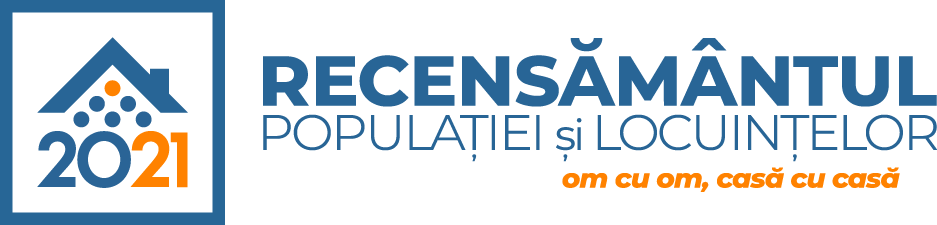 Către Coordonatorul Județean RPL BOTOŞANI	Spre știința Comisiei locale pentru organizare RPL UAT_________ DECLARAȚIA de RENUNȚARE la Contract RPL runda 2021Subsemnatul/ Subsemnata,                                      ___________________________cu domiciliul în                                      , strada                                        , bloc       , scara          , etaj      , apartament        ,	județul                           tel mobil                                  , e-mail                                     , legitimat (ă) cu CI/BI seria            nr.                           , eliberată de                                       , nr. contract                                  .în calitate de RECENZOR ARA / RECENZOR ȘEF /RECENZOR TEREN/COORDONATOR, denumit generic personal de recensământ din UAT  __________,                                desemnat de Comisia Locală RPL 2021 și  selectat de Unitatea Județeană de Implementare a Recensământului  Botoșani,prin prezenta vă aduc la cunoștință RENUNȚAREA la calitatea de personal de recensământ din următoarele motive:DATA 									SEMNĂTURA